02.04.2020Temat dnia: Stroje dawniej a dziś.Przeczytaj hasło dnia, wytnij i wklej do zeszytu – zeszyt do edukacji polonistycznej.Wysłuchaj czytanej przez rodzica / opiekuna kartki z pamiętnika  P3 s. 88.Odpowiedz na pytanie:Jak oceniasz strój dziewczynki ?Odpowiedz pisemnie w zeszycie na pytania – zeszyt do edukacji polonistycznej.                                                                                          Co założyła dziewczynka, aby nosić się z klasą ?  Zastanów się, co to jest elegancja i od czego zależy. Czy elegancja dotyczy tylko wyglądu zewnętrznego?Przeczytaj informację, wytnij i wklej do zeszytu – zeszyt do edukacji polonistycznej.Wysłuchaj baśń ,, Nowe szaty cesarza” YouTube - ,, Nowe szaty cesarza” – Andersen audiobook  bajkaOdpowiedz na pytania:Jakim  człowiekiem  był  cesarz?Co robił w ciągu dnia?Jakimi cechami charakteryzowała się tkanina?Dlaczego nikt nie chciał powiedzieć prawdy cesarzowi?Kto odważył się ją powiedzieć?Wskaż na zdjęciach stroje dawne i współczesne. Opowiedz, czym się od siebie różnią                       P3 s. 88.Wykonaj  ćwiczenie KĆ3 s. 81 ćw. 4Poćwicz odczytywanie godzin - www.matzoo.pl  (wyniki swoich osiągnięć               prześlij za pomocą zdjęcia na e-maila: zpswr.mnowak@o2.pl ).Przypomnij sobie na podstawie ilustracji wiadomości o jednostkach czasu zegarowego.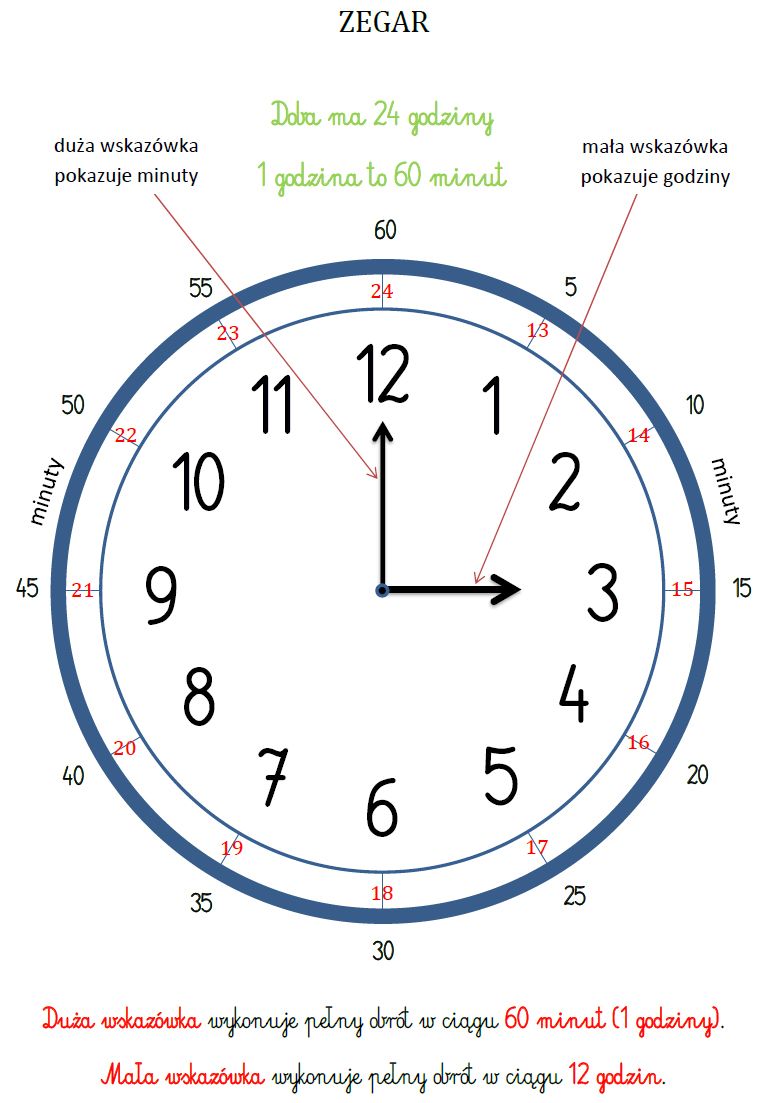      Praca domowa         Przeczytaj zadanie, rozwiąż je i uzupełnij odpowiedź.                                Wykonane zadanie wytnij i wklej do zeszytu – zeszyt do edukacji matematycznej.    DAWNE I WSPÓŁCZESNE STROJEOsoba elegancka to osoba, która ubiera się lub zachowuje w sposób świadczący o dobrym guście lub dobrym zachowaniu. Zad.Ewa wyszła do szkoły o godzinie 8.00, a jej młodszy brat o godzinie 10.00. Oblicz, o ile godzin wcześniej wyszła Ewa.  ……………………………………………………………………………Odpowiedź: Ewa wyszła wcześniej o ……………  godziny.